3GPP TSG-SA WG4 Meeting #128	S4-241029Jeju, South Korea, 20 May - 24 April 2024Source:	Samsung Electronics Co., Ltd.Title:	[FS_AI4Media] pCR on fix of procedure for split inferencing Agenda item:	9.6Document for:	Agreement1. IntroductionThe contribution provides a revised procedure figure for split inferencing.2. DiscussionThe current figure 5.3.5-1 in TR 26.9.27 v0.7.0 incorrectly specifies the provision step in step 1 as between the Media AS and the Media Application Provider. This step is corrected to that of between the Media AF and the Media Application Provider3. ProposalIt is proposed to agree the following changes to 3GPP TR 26.927 v0.7.0.* * * First Change * * * *5.3.5	Procedure for Split AI/ML operationFigure 5.3.5-1 shows a procedure for split AI/ML operation, including three main parts:-	AI split inference management, and-	AI data delivery session-	Split inference processing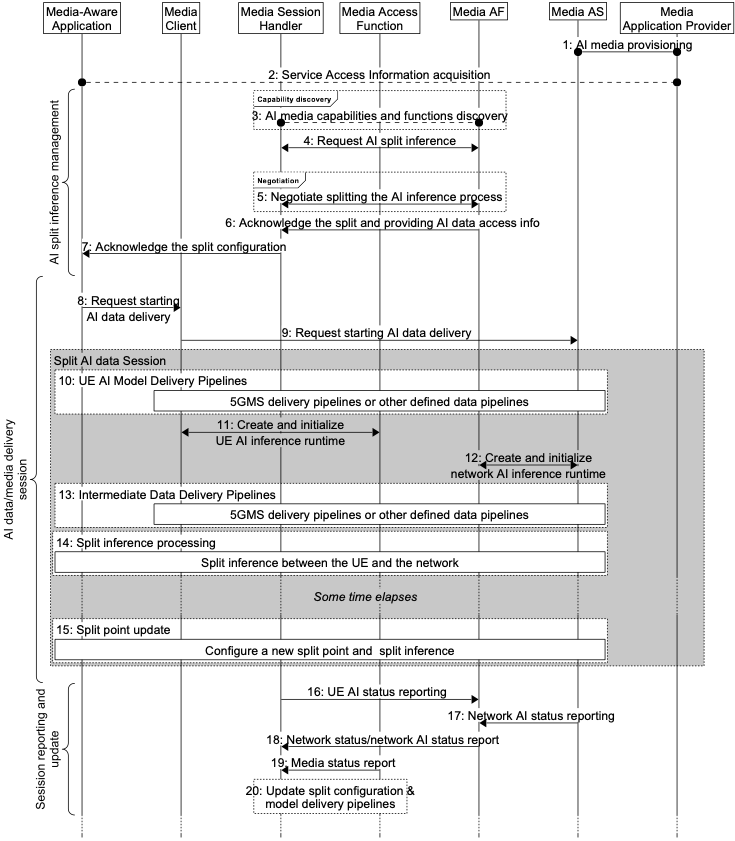 Figure 5.3.5-1: Procedures for split AI/ML operation* * * End of Changes * * * *